Bázeli Keresztény Magyar Egyesület4. rendes közgyűlés jegyzőkönyveDátum: 2012. március 23-án, pénteken 19.00Hely: Sacre Cœur, Basel, Feierabendstr. 68Napirend: Gyűlés megnyitása és szavazat számlálók kijelöléseJegyzőkönyvvezető megbízása és jelenlévők számának meghatározásaNapirendi pontok megszavazásaMutációAz 3. éves rendes közgyűlés (2011.03.25) jegyzőkönyvének elfogadása (tagoknak postán kiküldve: 2011. április 16-án)Elnök éves rövid beszámolójaKönyvelés ismertetése: pénztáros beszámolójaellenőrök jelentéseNapi elnök kijelöléseVezetőség és revizorok választása 2012.- reVezetőségi javaslat: azoknak a tagoknak az elbírálása, akik több mint egy éve nem fizették a tagságdíjat Költségvetés 2012.Tagoktól beérkezett javaslatok (írásban legkésőbb 2012. március 9-ig a vezetőségnek benyújtani!)EgyébJegyzőkönyv: Pál István, az egyesület elnöke, üdvözli a megjelenteket és közösen elmondunk egy imát. Ezután felkéri a szavazat számlálásra Róka Gizellát és Jakab Anna-Máriát.A jegyzőkönyvvezetésre  kapja a megbízást. Összesen 37 (harminchét) egyesületi tag van jelen, akik szavazati joggal rendelkeznek és 2 (kettő) támogató. Az abszolút többség: 19 (tizenkilenc).A napirendi pontok megszavazása: 37 igen és 0 nem szavazattal elfogadva.Mutáció: Sajnálatos módon ketten a tagok közül (Hargitay József és Várkonyi Margit) eltávoztak közülünk és lelküket visszaadták a Teremtőnek. Pál István felkéri a tagokat, hogy felállva egy perces csendben emlékezzünk rájuk tisztelettelKetten kiléptek az egyesületből és négyen beléptek az egyesületbe.Jelenleg az egyesületünknek 100 rendes tagja és 55 támogatója van.A 3. éves rendes közgyűlés (2011. március 25) jegyzőkönyvének elfogadása: a tagok egyhangúan elfogadjákAz elnök éves rövid beszámolója:Rendezvények:jan. 14 - nov. 4	Filmvetítés 10 alkalommalmárcius 05		Megemlékezés a 48-as forradalomróláprilis 22		Húsvéti lelkigyakorlat Pál Istvánnaláprilis 24		Húsvéti közös reggelimájus 01		Elsőáldozásmájus 27		Nosztalgia est (tánc, élő zenével)június 03-05	Versailles: összmagyar megmozdulás az MVSZ  szervezésében. Busszal mentünk és csatlakoztunk a magyar csoportokhozjúnius 06	Ünnepi megemlékezés a trianoni gyásznapról. Meghívott vendégünk: Pápai Szabó György ref. lelkészaug. 21		Részvétel a zürichi Szent István ünnepen (István atya koncelebrált)okt. 07			Megemlékezés az Arad-i vértanukról, ünnepi szónok: Pál Istvánokt. 21			Megemlékezés az 56-os forradalomról, ünnepi szónok: Pál István nov. 11-12	Kétnapos lelkigyakorlat vendégpapokkal: Bartos Károly gyergyószentmiklósi plébánosnov. 13	Erzsébetnapi szentmise. Utána közös ebéd.nov. 26	Emlékezés halottainkra	december 03		Adventi ünnepség Egyéb tevékenységek:vezetőségi gyűlések hét alkalommal2011.06.14 BKME2011.06.19 BKME és Bern2011.02.15 BKME és Misszió Tanács2011.04.11 BKME és Misszió Tanács2011.10.28 BKME és Misszió Tanács2011.12.03 BKME és Misszió Tanács2012.01.18 BKME és Misszió Tanácsezeken kívül rendszeres megbeszélések.Az elnök köszönetet mond az egyesületi tagoknak és támogatóknak és az egyesület vezetőségének, hogy kitartásukkal, munkájukkal és anyagi segítségükkel lehetővé tették megmaradásunkat és immár 4. éves rendes közgyűlésünket tartjuk. Egy rövid összefoglalóval felidézi az elmúlt öt év történéseit, különösen hangsúlyozva az egyesület 2008-ban való megalakulásának okát és szükségességét. De sajnos – a már évek óta ismert okok miatt - ez nem volt elegendő egy konszolidált helyzet kialakulásához. Pál István státusza még mindég „megtűrt” és nem „rendezett”. Befogadó püspöke nincs. Nagyváradi püspöke pedig ehhez a helyzethez nehezen akarta beleegyezését adni. Lefedettség hiányában, mint „Kóbor lelkész” ez az állapot nem elfogadható. A nagyváradi püspökség felajánlotta, hogy egy középarányosan kiszámított biztosítási összeggel újra állományba veszik és ugyanakkor, mint missziós pap engedélyezik, hogy Bázelben és Bernben ellássa a papi szolgálatot. Nagyvárad által felajánlott lehetőséget az egyesület vezetősége és a misszió tanácsa megtárgyalta és elfogadta.az áprilisi gyűlésünkön vezetőségi döntés: A befizetési összeg: 312.00 (társadalom, egészség biztosítások + 41.00 (nyugdíjalap). Ez összesen 353.00 CHF / hó. Négy évre (2007 júliustól – 2011 júniusig) visszamenőleg 48 * 353.00 = 16944.00 CHF. Ennek az összegnek a kifizetését a vezetőség egyhangú szavazattal elfogadja.Indoklásul még hozzá fűzzük, hogy tekintettel arra, hogy Svájcban ezeket a biztosításokat nem tudjuk lekötni, mert nem vehetjük Istvánt „állományba”. Ugyanakkor, ha ilyen biztosításokat Svájcban kezdettől fogva (tehát 4 évvel ezelőtt) tudtunk volna lekötni, akkor az a fenti összegnek többszörösébe került volna! Felber Zoli hangsúlyozza, hogy nekünk ezt a lehetőséget támogatni kell, mert Cserháti Ferenc és Böcskei László püspökök felé ezzel tartozunk becsületünknek és felelősség tudatunknak. Nem utolsó sorban ezzel tartozunk István atya eddigi kitartásáért. Minden alkalommal az éves közgyűlésen tudatta István atya annak a lehetőségét, hogy további egy évre vállalja velünk a missziós munkát. Ez egy fajta szolgálat, amit értünk és velünk tesz. Természetesen csak akkor amennyiben erre még igény van.  Szeretné szavazásra bocsájtani ezt a kérdést, de Péter Mihály és Csányi László felszólalók úgy vélik, hogy erre nincs szükség, hiszen ezt már négy évvel ezelőtt vállaltuk és változatlanul szeretnénk vasárnap magyar nyelvű szentmiséket hallgatni. Ezt a közgyűlés elfogadja.István édesapjának a halála miatt édesanyja egyedül maradt és így sokkal több segítséget igényel (István atya egyedüli gyermeke szüleinek). Semmi szín alatt nem volna emiatt lehetséges, hogy 100 %-os állást vállaljon. A missziós munkát vállalja, amennyiben ezt így mi is hajlandók vagyunk tovább vele folytatni.  Számára prioritása van a vasárnapi miséknek, de nem zárkózik el a magyar nemzeti ünnepeken és megemlékezéseken való aktív részvételtől sem. E kettőnek a közös ereje a fenntartó erőnk. Ismerteti azt a szándékát, hogy egy Posztgraduális tovább képzésen szeretne részt venni. Ennek a lehetőségnek a részleteit még válasz hiányában nem tudja pontosan elmondani. Nagy valószínűséggel ez azt fogja jelenteni, hogy havonta egy vasárnap nem tud misét tartani. Amennyiben erre választ kap, egy rendkívüli közgyűlésen fogjuk ezt részletesen megtárgyalni.Könyvelés ismertetése:Felber Iren, pénztáros beszámolójában elmondja, hogy az év végi zárás alapján a BKME veszteséggel zárta az évet, vagyis nem tudta a teljes szükséges összeget a papi szolgáltatás fedezetéhez megteremteni és ezért a Misszió a különbözetet átvállalta. Ennek elsődleges oka, hogy István atya nagyváradi állományba való visszahelyezéséhez szükséges összeget (lásd: fent) kifizette. A misszió bevételét a kávézó, a persely, az adományok és az egyházi ünnepek tiszta bevételei képezik. Természetesen a Missziónk ezt az egyházi szolgáltatást már rég nem tudná biztosítani az egyesületi tagok rendszeres és megbízható támogatása nélkül. Soós Károly, számvizsgáló felolvassa, a felülvizsgálat alapján leírt megállapításukat, amely vizsgálatot Soós Terézzel és Keller-Németh Évával együtt 2012.február 3-án végeztek el. Ennek alapján kéri a közgyűlést, hogy fogadják el a könyvelést és adják meg a könyvelő mentesítését. Ezt a közgyűlés 37 igen szavazattal elfogadja.Napi elnök kijelölése:Pál István felkéri Keller Évát a napi elnöki feladat elvégzésére. Keller Éva elfogadja a felkérést és köszönetet mond Pál Istvánnak és a vezetőség tagjainak az egész éves munkájukért.Vezetőség és revizorok választása 2012-reKeller Éva felkéri Pál Istvánt az újabb egy évre szóló elnöki tisztség elfogadására. Pál István elfogadja a megbízást és Isten segítségével vállalja; a közgyűlés a szavazás alapján egyhangúan elfogadja.Ezután Felber Irént felkéri az újabb egy évre szóló pénztárosi tisztség elfogadására, amit Felber Irén elfogad és a szavazás egyhangúan nyugtáz.Miután a vezetőség többi tagja – Hersberger Ilona, Róka János és Felber Zoltán - vállalja az újabb egy évi szolgálatot az egyesületben, ezt is megszavaztatja Keller Éva. A tagok egyhangúan elfogadják.Pál István megköszöni a tagoknak az újabb egy évre szóló bizalmat.Soós Teréz, Keller Éva és Soós Károly vállalják az újabb egy évre szóló ellenőri feladatot. Vezetőségi javaslat:Pál István megindokolja a vezetőség javaslatát. (Javaslatot lásd fent a 10. napirendi pont alatt.) Azoknál a tagoknál, akik több mint egy éve nem fizettek tagságdíjat és ennek tisztázása érdekében nem elérhetők, az alapszabály értelmében a közgyűlésnek kell határozni a további tagságukról. A közgyűlés úgy dönt, hogy ezeket a tagokat kizárja az egyesületből (Kis-Derecskei Ildikó, Lepuchirit Alsbeta, Torma Bernadett, Izsák Katalin, Nagy Zsolt, Kovács-Györi Marika, Nagy Sándor). Amennyiben a későbbi időben belépni kívánnak az természetesen bármikor lehetséges. A közgyűlés a határozatot ellenszavazat nélkül elfogadja. Költségvetés 2012.a közgyűlési meghívón előterjesztett költségvetési tervezetet a közgyűlés elfogatja.A tagoktól beérkezett javaslatokA tagoktól nem érkezett be javaslat.EgyébPál István ismerteti a BARKA (lásd: 3. éves rendes közgyűlés jegyzőkönyvben) számára befizetett pénz „sorsát”: május 10-én személyesen (Pál István, Felber Iren és Zoltan) átadtuk a BARKA kontóra addig befizetett összeget a BARKA vezetőinek (1800.00 azaz ezernyolcszáz CHF).Jelenleg a BARKA „Spende kontóján” 245.00 CHF van. Tekintettel arra, hogy a BARKA vezetősége, mint alperes bírósági tárgyalás alatt áll, felfüggesztjük a gyűjtést és a kontót „befagyasztjuk”.  A bírósági határozat után újra tárgyalunk róla.Felber Iren ismerteti a kolozsvári Szent Kamill otthont és helyzetét. Ez az otthon:A Magyar Mozgáskorlátozottak Társulata, a változások után, 1990 április 17-én vált hivatalos, bíróságilag bejegyzett szervezet. A cél, amely életre keltette a szervezetet: "a kisebbségben élő hátrányos, fizikai fogyatékossággal rendelkezők megítélését, a társadalomba való beilleszkedést, függetlenül a politikai, vallási, esetleg nemzetiségi hovatartozás ellenére". Az intézmény állami támogatás nélkül, jórészt adományokból, tartja fent magát. Akinek van internetes lehetősége az az otthon honlapján részletesen tájékozódhat. http://szentkamill.ro/index.phpMegépült idén a Szent Kamill alapítványhoz tartozóan a Szent Erzsébet elnevezésű árva gyermekek és egyedül álló anyák részére is egy otthon. Minden adakozást nagyon szívesen vesznek: ruhaneműket (felnőtt és gyermek), csecsemők számára szükséges dolgokat, stb. A vezetőség átgondolja, hogy milyen lehetőség volna egy ilyen gyűjtésre, amit aztán egy teherautó szállítással el tudnák vinni Kolozsvárra.Egy elindított ötlet: időnként a hétfői kóruspróba helyett egy témavezető egyéni ötletével eszmecserét folytathat tetszés szerinti témáról. Erre már két alkalommal került sor.2012. február 13-án: „Eszmecsere az aktuális magyar politikai helyzetről (témavezető volt Felber Iren)2012. március 5-én: „Irodalmi est Délvidékről, eszmecserével” (témavezető volt Róka János)A Berni Magyar Misszió nevében Jakab Anna-Maria megköszöni a Bázeli Missziónak, hogy minden második vasárnap István atya a bázeli mise után náluk tart Bernben a magyar közösségnek szentmisét. Köszöni, hogy a bázeli magyarok és az egyesület alapítása ezt lehetővé teszi. Sajnos a berni misszió anyagi helyzete miatt a nyári szünet után már csak havi egy misét tud anyagilag támogatni és ezt is talán már csak még egy évig. „Olyan sokat rohanunk, hogy a világot megismerjük, de eközben önmagunkat elfelejtjük. Adja meg az Isten, hogy meglássuk azt a lámpát, amelyik a mi utunkat mutatja” fejezte be Anna Mária ezzel a szép gondolattal a felszólalását.Róka János megköszöni István atyának az elmúlt évi szolgálatát.István megköszöni mindenkinek, aki tesz azért, hogy még „vagyunk”, a munkáját, a háttér munkákat, ami nem annyira látványos és megköszöni a Soós házaspárnak, hogy - mint oly sokszor máskor - most is a gyűlés után egy kis agapéval vendégelik meg az egyesületi tagokat és támogatókat. Isten visszaadja mindezeknek sokszorosan mindazt, amit beletesznek.A közgyűlést 21.10 kor zártuk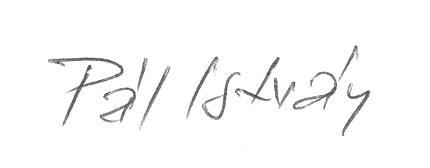 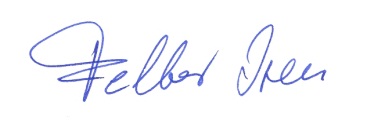 ……………………………………….                                 ……………………………………………       Pál István / Elnök                                                Felber Iren / Jegyzőkönyvvezető